Уважаемые студенты, предлагаю вам задания для удаленного обучения по английскому языку. Задания необходимо выполнить в тетради, сделать четкую фотографию и отправить личным сообщением в ВК по ссылке  https://vk.com/a.vashutina до 6 ноября включительно. Работы, присланные позже, рассматриваться и приниматься не будут. В сообщении четко указать свои Фамилию, Имя, курс.   Внимательно прочитайте и изучите информацию о празднике Хэллоуин!    Письменно в тетради ответьте на вопросы. Ответы должны быть из текста.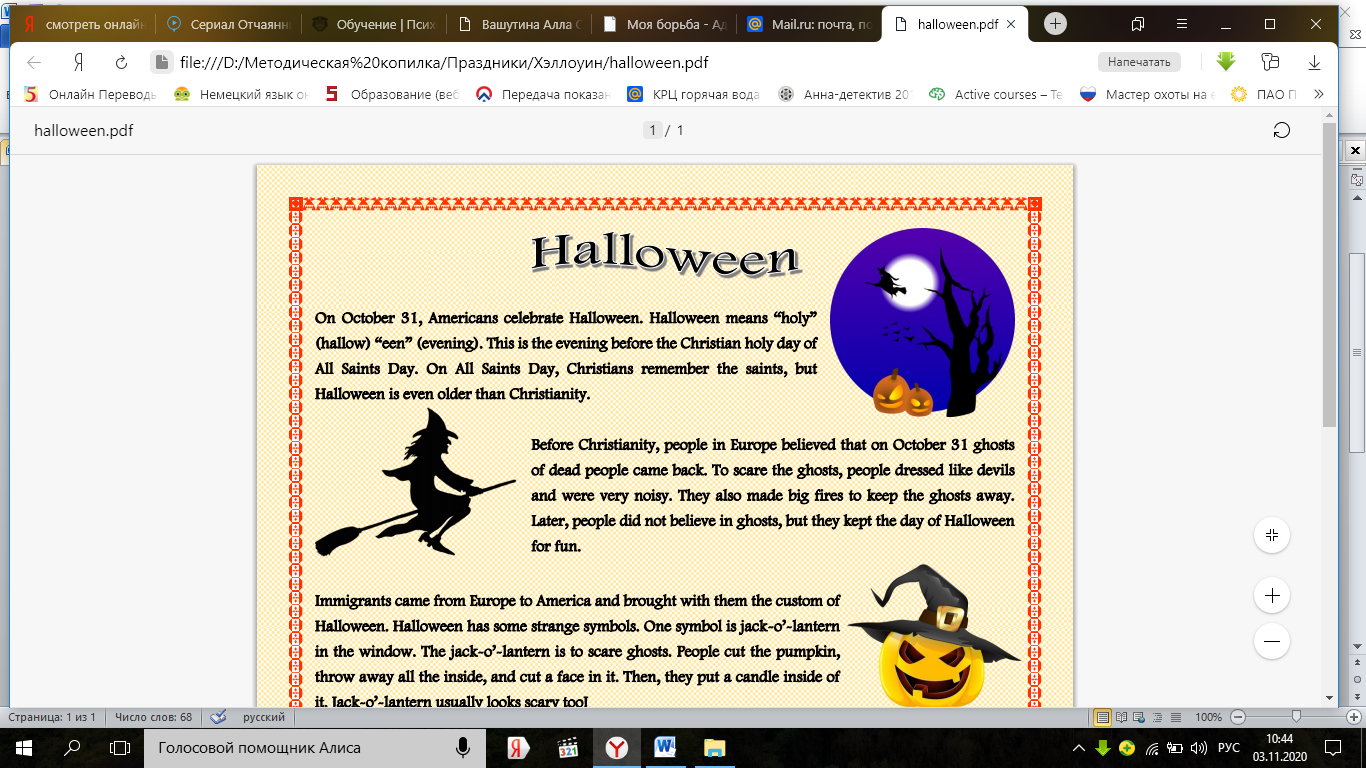 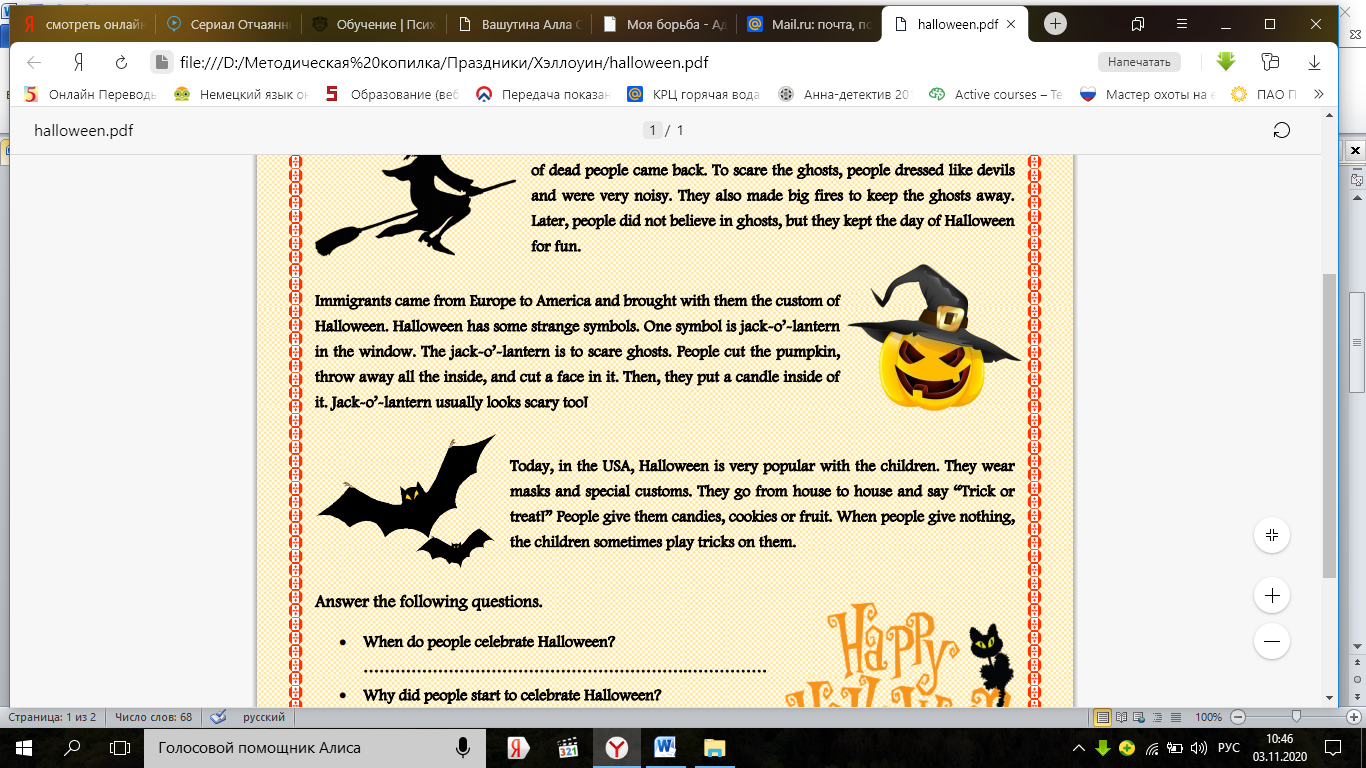 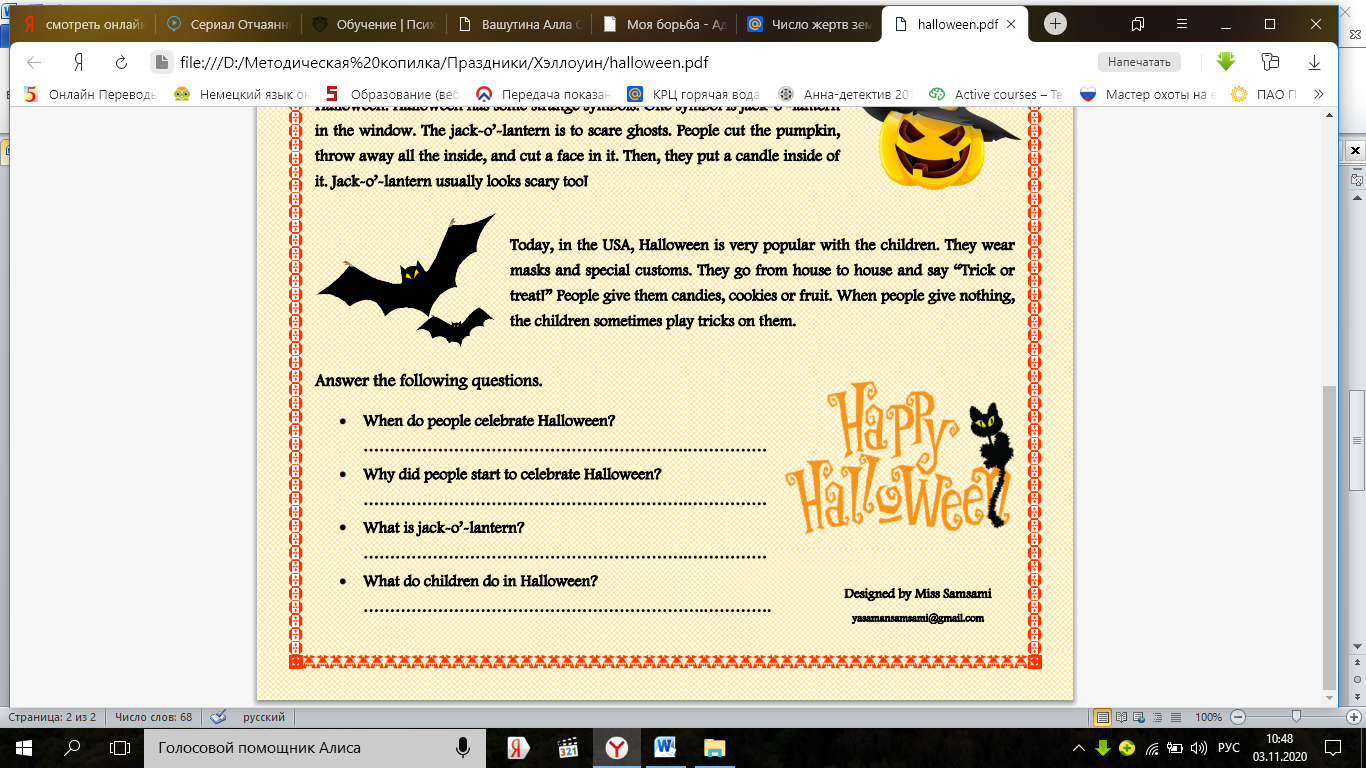 